ТЕСТТема:Собственные интересы и интересы других людей.Задание 1Сопоставьте термины и определения. Имейте в виду, что среди определений одно - лишнее.Укажите соответствие для всех 4 вариантов ответа:Задание 2Какие из перечисленных ценностей можно отнести к высшим нравственным ценностям?Выберите несколько из 5 вариантов ответа:1) свобода2) счастье3) вера4) общение5) научно-технический прогрессЗадание 3Вставьте пропущенное слово. Когда человек искренне желает добра другим - это ... добро.Запишите ответ:__________________________________________Задание 4К какой типичной ситуации выбора можно отнести действия героя рассказа?                16 сентября 1976 года Шаварш Карапетян с братом Камо и Липаритом Алмасакяном совершал утреннюю пробежку. Случайно они оказались на месте падения троллейбуса в Ереванское озеро. Карапетян взял командование и наиболее сложную часть работы по погружению и спасению людей на себя. «Я достаю - ты подбираешь!» - скомандовал Шаварш брату. Он передавал брату спасённых людей, а Камо - на лодку, к тренеру. Из лодки - в машину. На глубине 10 метров при нулевой видимости Шаварш разбил ногами заднее стекло троллейбуса и спас 20 пассажиров из 92. После этого Шаварш Владимирович тяжело заболел пневмонией, которая осложнилась сепсисом. Температура держалась на уровне 40 °C. В больнице провёл 45 дней. После воспаления в лёгких образовались спайки, и каждый глубокий вдох спортсмену давался с трудом. Но всему плохому рано или поздно приходит конец, после этого заболевания Карапетян пошел на поправку. Выберите один из 3 вариантов ответа:1) выбор между собственными интересами и интересами других людей2) выбор между личными убеждениями и общественным мнением3) выбор между долгом и желаниямиЗадание 5Сопоставьте термины и определения. Имейте в виду, что среди определений одно - лишнее.Укажите соответствие для всех 5 вариантов ответа:Задание 6Что из перечисленного характеризует моральные нормы?Выберите несколько из 6 вариантов ответа:1) собраны в специализированные кодексы2) носят обобщённый характер3) конкретны4) необязательны для исполнения5) за исполнением следят специальные органы6) нет специальных учреждений, которые следят за их исполнениемЗадание 7Согласны ли вы с тем, что единственной гарантией моральности человека является лишь он сам.Выберите один из 2 вариантов ответа:1) Нет2) ДаЗадание 8Согласны ли вы с тем, что ситуация, изображённая на рисунке, характеризует нравственный долг молодых людей?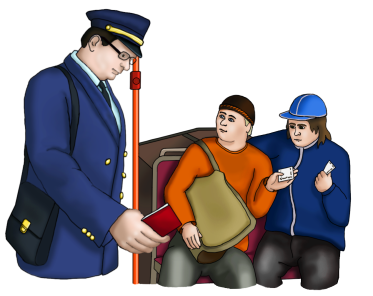 Выберите один из 2 вариантов ответа:1) Да2) НетЗадание 9Какому термину соответствует определение: возможность и способность делать сознательный выбор и нести ответственность за последствия своих поступков?Запишите ответ:__________________________________________Задание 10Когда совесть заранее осуждает нас за неправильный выбор и заставляет отказаться от него, она действует как:Выберите один из 4 вариантов ответа:1) запрещающий фактор2) осуждающий фактор3) побуждающий фактор4) контролирующий факторОтветы:1) (1 б.) Верные ответы: 	4	3	1	5 2) (1 б.) Верные ответы: 1; 2 3) (1 б.) Верный ответ: "потенциальное"4) (1 б.) Верные ответы: 15) (1 б.) Верные ответы: 	6 	3 	5 	4	16) (1 б.) Верные ответы: 2; 4; 6 7) (1 б.) Верные ответы: 28) (1 б.) Верные ответы: 29) (1 б.) Верный ответ: "свобода"10) (1 б.) Верные ответы: 11) представления о должном отношении человека к обществу, другим людям, себе2) то, что полезно людям3) совокупность людских нравов, практическое поведение людей4) система норм и правил поведения, принятых в обществе и основанных на представлении о добре и долге5) значимость, которую предмет или явление имеет для человека__ мораль__ нравственность__ моральные нормы__ ценность1) способность критически оценивать свои поступки, мысли, желания с точки зрения нравственных норм2) возможность и способность делать сознательный выбор и нести ответственность за последствия своих поступков3) состояние человека, связанное с чувством глубокой моральной удовлетворённости, полноты бытия4) то, что полезно людям5) то, что способствует самораскрытию, самореализации человека, приближает его к жизненному идеалу6) внутренняя глубокая убеждённость в необходимости того или иного поведения__ долг__ счастье__ добро__ благо__ совесть